Proforma for Performance Based Appraisal System (PBAS)As per CAS 2018(To be submitted for consideration for promotion to Assistant Professor Stage II and Stage III)Assessment Period   	( Information provided should pertain to the assessment period referred above)PART-A: GENERAL INFORMATION AND ACADEMIC BACKGROUND Name (in Block Letters):Father’s Name/Mother’s Name:Date and Place of Birth:Sex:Marital Status:Nationality:Department:Current Designation and Academic Level:Date of Last Appointment/Promotion:Date of eligibility:Period of assessment:Category (SC/ST/OBC/PWD/General):Address for Correspondence (with Pin code): Address:Telephone to:Mobile No:Permanent Address (with Pin code), in case different from Sl.No.13:	Page 1 of 10Academic Qualifications:Research Degree (s)Courses taught at various levels during the academic year (Name the course giving details):Undergraduate:Postgraduate:l8.	Field of Specialization under the Subject/Discipline:Details of Course/Programmes/Workshop/MOOCs attended or completed.Details of refresher/orientation course/research methodology/workshop/syllabus up-gradation/teaching —learning-evaluation/technology programmes/Faculty Development ProgrammeMOOCs completed with e-certificationContribution towards development of e-content/MOOCs in 4- quadrantsI9.4 Contribution towards conduct of MOOCs												    Page 3 of 10Period of Teaching experience during the assessment period:SLC(University of Delhi) / PBA S 20 18 (Assistant Professor)Page 4 of 10PART-B:  ACADEMIC  PERFORMANCE ASSESSMENT(Please refer to *Detailed Guidelines” for completing Part B)SECTION B.1:TEACHING, LEARNING, EVALUATION RELATED ACTIVITIES1.	Teaching Activity (Details of Lectures, Tutorials, Practicals, and other teaching related activities)Grading Criteria:80% & above — GoodBelow 80% but 70% & above — SatisfactoryLess than 70% - Not SatisfactorySECTION B.2ADMINISTRATIVE SUPPORT, PARTICIPATION IN STUDENT’S CO-CURRICULAR AND EXTRA- CURRICULAR ACTIVITIES, PERSONAL DEVELOPMENT RELATED TO TEACHING AND RESEARCH ACTIVITIES.2.	Student related activities/ Research Activities Grading criteria:Good - Involved in at least 3 activities Satisfactory - 1 -2 activitiesNot-satisfactory - Not involved / undertaken any of the activities(a) Administrative responsibilities such as Head. Chairperson/Dean/ Director/coordinator, Warden etc.(b) Examination and evaluation duties assigned by the college/university or attending the examination paper evaluation.Student related co- curricular, extension and field based activities such as student clubs, career counselling  study  visits,  student seminars  and  other   events,   cultural,   sports.   NCC,   NSS and community services.Organising seminars/ conferences/ workshops, other college/university activities.Evidence of actively involved in guiding Ph.D students.(I)	Conducting  minor or major research project sponsored by national or international agencies.(g)	At least one single or joint publication in peer- reviewed or UGC list of Journals.Note:lmpact factor to be determined as per Thomson Reuters list The Authorship is to be filled as follows:»	One of Two Authors«	For more than two Authors:»	First/Principal/Corresponding Author»	Joint Author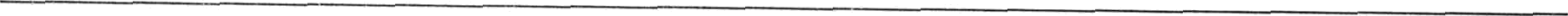 OVERALL GRADING FOR B.2*Note:Number of activities can be within or across the broad categories of activities.(Please attach supporting documents as per requirement)SUMMARY OF GRADING  FOR THE ASSESSMENT PERIOD(As per the APPARs submitted by the applicant during the assessment period)PART-C OTHER RELEVANT INFORMATIONMembership/Fellowship of Learned bodies / Societies:Literary, cultural or other activities (e.g. attainment in sports etc.) in which the applicant isinterested and distinctions obtained:Please give details of any other credential, significant contributions, awards received, responsibilities, etc. not mentioned earlier.Future Plans (lv approximately 150 words):LIST OF ENCLOSURES: (Please attach self-certified copies of certificates, sanction orders, papers,etc. wherever necessary)1.2.3.4.5.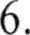 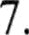 8.9.10.11.12.13.14.15.16.17.18.1920PART D - DECLARATIONI have read the applicable guidelines. which are binding. I do hereby solemnly declare that the information given, the statements wade and documents uploaded with this application form are correct and true to the best of my knowledge and belief.  If  any information given by me in this application is found to be false or misleading, my candidature is liable to be cancelled and I may be subjected to legal/disciplinary proceedings.Date:Place:Signature & Designation of the ApplicantCertified that.............................................................................................................. has been working as......,.....................................................	.in this Department since ……………………………………The particulars given in this application have been checked and verified from office records and documents enclosed are found to be correct.The gradations have been verified on the basis of the performance of the applicant and the credentials/ documents provided and enclosed herewith by the applicant.Head of the Department/CentreExaminationNameof ExamUniversityYear of PassingPercentageof Marks obtainedDivision/Class/ GradeMain SubjectsGraduationPost- GraduationOtherExaminations, if anyDegrees!Name of the UniversityTitle of dissertation/thesisDate of submissionDate of AwardM.PhiLPh.D/ D.Phil.D.Sc/D.Lit.S.No.DetailsPlacePeriodPeriodSponsoring/Organising AgencyS.No.DetailsPlaceFromToSponsoring/Organising AgencyS.No.Details of MOOCSubjectCertification providing agencyDate of certificationLevel (UG/PG/Other)YearE-certificationno.S.No.Details of E- contents/ MOOCs in4-quadrantsQuadrants developedNo. of ModulesCourseSponsoring agencyYearLevel (UG/PG/Other)S.No.DetailsofMOOCSubjectSponsoring agencyLevel (UG/PG/Other)YearE-certification no.Name of the InstitutionPosition held with pay scale/Pay Band with Grade payAd- hoc/ Temporary/ PermanentFromToTotal Experience (as on.	)Total Experience (as on.	)Total Experience (as on.	)Name of the InstitutionPosition held with pay scale/Pay Band with Grade payAd- hoc/ Temporary/ PermanentFromToYearsMonthsDaysS.No.YearCourse/ paperLevel (PG/UG)Teaching ModeGrading as per Annual Performance Appraisal Report(APAR) for the assessment period for this sectionS.No.YearNature of ActivityDesignationInstitution/DepartmentPeriodPeriodS.No.YearNature of ActivityDesignationInstitution/DepartmentFromToS.No.	YearNature of ActivityDesignationInstitution/Department' l  t’PeriodPeriodS.No.	YearNature of ActivityDesignationInstitution/Department' l  t’FromToS.No.YearNature of ActivityLevel (UG/PG)Institution/DepartmentPeriodPeriodS.No.YearNature of ActivityLevel (UG/PG)Institution/DepartmentFromToS.No.YearDetailsPlacePeriodPeriodSponsoring/Organising AgencyS.No.YearDetailsPlaceFromToSponsoring/Organising AgencyRegistered (Ph.D.)	Thesis/ Dissertation SubmittedYearDegree AwardedS.No.  '	YearYearTitlePeriodPeriodMajor/MinorSponsoring/ Funding AgencyS.No.  '	YearYearTitleFromToMajor/MinorSponsoring/ Funding AgencyS.NoTitle of the Paper JournalNameYearVol.No.PageNo.ISSNNo.ImpactFactorWhetherSCOP USAuthorshipReferencenumber ofIndexedUGC -CARE ListS.No.YearOverall	Grading	forSection B.1-B.2No. of grading asNo. of grading asS.No.YearOverall	Grading	forSection B.1-B.2GoodSatisfactory